Après la sortie en décembre 2013 de l’ouvrage : « Convergences entre les Valeurs de la République Française et les Valeurs des religions et autres modes de pensée… »et le débat de mai 2014 « Convergence des Valeurs : Réalité et Perspectives » La LICRA Neuilly-La Défense vous convie au nouveau débatCe débat rassemblera (hors le champ de l’éducation objet d’un précédent débat) différents experts représentatifs de la diversité de la société française :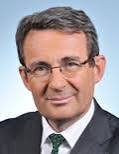 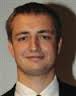 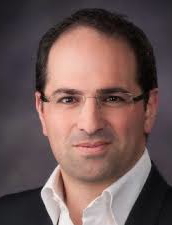 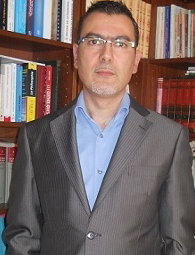 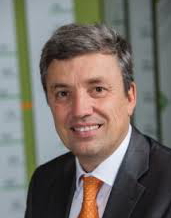 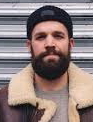 Jean-Christophe Fromantin, Député - Maire de Neuilly-sur-Seine Thibaud DernoncourtCapitaine Olympique NeuillyJérémie Haddad, Président Eclaireuses et Eclaireurs Israélites de FranceOméro Marongiu-Perria Sociologue de l'ethnicité et des religions, spécialiste de l'islam en FranceGilles Vermot-Desroches, Président Scouts et Guides de FranceOlivier Tesquet,Journaliste Télérama, Spécialiste des questions numériquesle mercredi 7 octobre 2015à 19 heures 45au Cinéma le Village, 3 rue de Chezy, Neuilly-sur-SeineMétro : Sablons   -   Parking du Roule, 96 Avenue Achille PerettiSur réservation. Contribution aux actions LICRA NLD : 10 Euros (sauf étudiants)Renseignement ou Réservation  licra.lnld@orange.fr ou lefrançois.nld@orange.fr ou 06 80 04 38 07 BULLETIN D’INSCRIPTION Débat du 7 octobre 2015Jeunesse et ValeursConstruction identitaire des jeunes dans et face à leurs différents environnements et impacts sociétaux M. Mme …………………………………………………………………………………………………………………………………………………………..……Adresse …………………………………………………………………………………………………………………………………………………………………Tél   ………………………………………………….                                           adresse  e.mail …………………………………………………Non adhérent s’inscrit pour     ………..  place(s)     x    contribution aux actions LICRA NLD     10€ =  …….    €      Adhérent  s’inscrit pour            …….…   place(s)     x    contribution aux  actions LICRA NLD      5€  = ……    €  Etudiant  s’inscrit pour              …….…   place(s)     x    contribution aux  actions LICRA NLD      2€  = ……    €  Les chèques sont à libeller à l’ordre de : LICRA Neuilly-La DéfenseBulletin et Chèque à envoyer avant le samedi 3 octobre  à : Monsieur Philippe Macé, Trésorier LICRA NLD, 48 rue de Sablonville 92200 Neuilly-sur-Seine--------------------------------------------------------------------------------------------------La LICRA Neuilly-La Défense Poursuit ses travaux dans le champ des valeurs depuis plus de 5 années avec pour objectif : « Contribuer à une meilleure intégration de chaque citoyen dans la Nation par une plus grande reconnaissance réciproque entre l’Etat, la Nation et chacun avec sa culture, sa religion ou son autre mode de pensée. » pour engagements :Analyser la proximité des valeurs des religions et autres modes de pensée avec celles de             la République FrançaiseEclairer cette proximité de valeurs en regard des questions de sociétéDévelopper les voies et moyens de transmission de ces valeurs et de cette proximitéet comme instance de réflexion : le C.L.U.B. (Citoyenneté, Laïcité, Unification de nos Bases)Traduits par des actions et des résultatsSes cycles de conférences et débats dans la thématique des Valeurs de la République française, des Valeurs des religions et autres modes de pensée et des convergences entre elles etSes tables rondes sur le vécu des valeurs et de la laïcité dans la Cité.Les Travaux et résultats du C.L.U.B.  l’ouvrage paru en décembre 2013 :« Convergences entre les Valeurs de la République Française et les Valeurs des religions et autres modes de pensée Réflexion autour de 20 valeurs dans une démocratie laïque » diffusé à plus de 600 exemplaires auprès des acteurs du vivre ensemblel’élaboration en cours d’un nouvel ouvrage de recueil de propositions d’actions concrètes pour transmettre ces valeurs et faire connaître ces convergences, prenant comme point d’appui une sélection de rites, fêtes et journées, civils ou religieux.Ses actions dans le champ de l’éducation : interventions/témoignages et actions cinéma/éducation ou théâtre/éducation au bénéfice de la transmission des valeurs et de ces convergences et contre l’oubli des dérives de l’humanité quand les valeurs sont oubliées* * * * *